Открытый урок математики                  2016-2017 учебный годТехнологическая карта урока Числовые выраженияМолодцы !!!!!!!Автор материала (ФИО)Балабина Людмила НиколаевнаДолжность (с указанием преподаваемого предмета)учитель начальных классовОбразовательное учреждениеМБОУ Большеремонтненская СШКласс2 классНазвание материалаУрок математики «Числовые выражения»Учебный предметМатематика Название учебного пособия, образовательной программы (УМК) с указанием авторов, к которому относится ресурсУчебник «Математика 2класс»,  «Начальная школа XXI века».                                                                                           В.Н. Рудницкая. Т.В. ЮдачеваВид ресурса Текстовый документАудиозапись Техническое оснащение (компьютер, интерактивная доска и другие.)КомпьютерЦель урока:Способствовать развитию умения читать разными способами числовые выражения; совершенствовать вычислительные навыки; развивать мышление и внимание.Планируемые результаты образования:Предметные (объем освоения и уровень владения компетенциями): научатся: различать числовое выражение и его значение; читать и составлять выражения и вычислять их значения; воспроизводить результаты табличных случаев умножения однозначных чисел и соответствующих случаев деления; анализировать текст учебной задачи с целью поиска алгоритма ее решения; получат возможность научиться: составлять несложные числовые выражения; выполнять устные вычисления в пределах 100.Метапредметные (компоненты культурно-компетентностного опыта/приобретенная компетентность): познавательные – классифицировать объекты (объединять в группы по существенному признаку); коммуникативные – приводить доказательства истинности проведенной классификации; регулятивные – удерживать цель деятельности до получения ее результата.Личностные: воспринимать речь учителя (одноклассников); мотивировать свои действия; проявлять в конкретных ситуациях доброжелательность, доверие, внимание, оказывать посильную помощь.Тип урокаТип урока – постановка и решение учебной задачиМетоды и формы обученияОбъяснительно-иллюстративный; индивидуальная, фронтальнаяОборудование урока:Учебник «Математика 2 класс, 2 часть», рабочая тетрадь для учащихся общеобразовательных учреждений – 2 класс, конверты с письмами, перелетные птицы, раздаточный материал «Самостоятельная работа»Этапы урокаОбучающие
и развивающие
компоненты, 
задания
и упражненияДеятельность учителяДеятельность
учащихсяФормысовзаимодействияУниверсальные 
учебные действияФорма контроляI. Организационный моментЭмоциональная, психологическая и мотивационная подготовка учащихся к усвоению материалаПриветствует учащихся.Здравствуйте ребята! Поприветствуйте наших гостей, поприветствуйте своих одноклассников. А теперь, возьмитесь за руки и передайте друг другу частичку своего тепла и хорошего настроения. Садитесь.Мы начинаем урок и давайте вспомним правила поведения на уроке. Каждый день – всегда, везде, 
На занятиях, в игре,
Смело, четко говорим.
И тихонечко сидим.Будем отвечать активно, Хорошо себя вести, Чтобы гости дорогие. Захотели вновь прийти! – Проверим готовность к урокуСообщают
о готовности к уроку и наличии домашнего заданияФронтальнаяЛичностные: имеют желание учиться.Регулятивные: самостоятельно организовывают свое рабочее местоУстный опросII. Актуализация знанийУстный счет
в игровой формеОрганизует устный счет с целью актуализации знаний.Математический диктант.– Назовите:а) половину числа 8, 20, 16;б) третью часть числа 9, 18, 27;в) седьмую часть числа 42, 21, 63;г) девятую часть числа 9, 36, 45, 72Отвечают на вопросы учителя по материалу прошлого урока.Выполняют задания уст-ного счетаФронтальнаяЛичностные: осознают 
свои возможности в учении; способны адекватно судить о причинах своего успеха или неуспеха в учении, связывая успехи с усилиями, трудолюбием.Познавательные: общеучебные – извлекают необходимую информацию из рассказа учителя; логические – дополняют и расширяют имеющиеся знания и представления о новом изучаемом предмете; сравнивают и группируют предметы, объекты по нескольким основаниям, находят закономерности, самостоятельно продолжают их по установленному правилуУстные ответыII. Актуализация знанийУстный счет
в игровой форме– Решите задачу.У продавца 28 красных воздушных шариков и 20 желтых. На сколько больше у продавца красных шариков, чем желтых?Решают задачуФронтальнаяЛичностные: осознают 
свои возможности в учении; способны адекватно судить о причинах своего успеха или неуспеха в учении, связывая успехи с усилиями, трудолюбием.Познавательные: общеучебные – извлекают необходимую информацию из рассказа учителя; логические – дополняют и расширяют имеющиеся знания и представления о новом изучаемом предмете; сравнивают и группируют предметы, объекты по нескольким основаниям, находят закономерности, самостоятельно продолжают их по установленному правилуУстные ответыII. Актуализация знанийУстный счет
в игровой форме– Какое число должно быть записано в последнем окошке?а)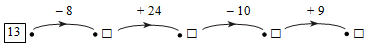 б)  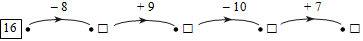 Выполняют задания уст-ного счета ФронтальнаяЛичностные: осознают 
свои возможности в учении; способны адекватно судить о причинах своего успеха или неуспеха в учении, связывая успехи с усилиями, трудолюбием.Познавательные: общеучебные – извлекают необходимую информацию из рассказа учителя; логические – дополняют и расширяют имеющиеся знания и представления о новом изучаемом предмете; сравнивают и группируют предметы, объекты по нескольким основаниям, находят закономерности, самостоятельно продолжают их по установленному правилуУстные ответыII. Актуализация знанийУстный счет
в игровой формеВычислите неизвестное число:- Назовите компоненты при сложении.  -Назовите компоненты при вычитании.-Назовите компоненты при умножении.-Назовите компоненты при делении.Соотнесите название результата арифметического действия с названием данного действия.Отвечают на вопросы учителя.ФронтальнаяЛичностные: осознают 
свои возможности в учении; способны адекватно судить о причинах своего успеха или неуспеха в учении, связывая успехи с усилиями, трудолюбием.Познавательные: общеучебные – извлекают необходимую информацию из рассказа учителя; логические – дополняют и расширяют имеющиеся знания и представления о новом изучаемом предмете; сравнивают и группируют предметы, объекты по нескольким основаниям, находят закономерности, самостоятельно продолжают их по установленному правилуУстные ответыIII. Сообщение темы урокаСообщение темы урока. Определение целей урокаЗадает вопросы. Комментирует ответы, предлагает сформулировать цель урока.– Подчеркните записи, которые являются выражениями.48 : 6               53 +                        4 · 6 = 2425 – 15            4 + 5 =                   2  ·  5 – Прочитайте тему урока на доске.– Сегодня на уроке мы продолжим изучение темы «Числовые выражения»Слушают
и обсуждают тему урока.Отвечают на вопросы учителя, формулируют цель урокаФронтальнаяЛичностные: устанавливают связи между целью учебной деятельности и ее мотивом.Регулятивные: определяют тему и цели урока, последовательность промежуточных целей с учетом конечного результата.Коммуникативные: умеют с достаточной полнотой и точностью выражать свои мыслиУстные ответыIV. Изучение нового материалаРабота по учебнику.Задание 3 
(с. 94)Организует работу по теме урока. Объясняет новый материал, отвечает на вопросы учеников.– Выполните записи и найдите значения выражений.36 + 20 = 56	60 – 3 = 576 · 8 = 48	21 : 7 = 3– Составьте свои суммы, значения которых равны 56, 48 и 57Составляют суммы.Выполняют записи и находят значе-ния выраженийИндивидуальнаяЛичностные: осознаютсвои возможности в учении; способны адекватно судить о причинах своего успеха или неуспеха в учении, связывая успехи с усилиями, трудолюбием.Познавательные: общеучебные – умеют ориентироваться в учебнике, определяют умения, которые будут сформированы на основе изучения данной темы; отвечают на простые и сложные вопросы учителя, сами задают вопросы, находят нужную информацию в учебнике; логические – сравнивают и группируют предметы, объекты по нескольким основаниям, находят закономерности, самостоятельно продолжают их по установленному прави-лу; наблюдают и делают простые выводы; осуществляют выбор оснований и критериев для сравнения, сериации, классификации объектов; проводят подведение под понятие, выведение следствий.Регулятивные: самостоятельно организуют свое рабочее место; определяют цель учебной деятельности с помощью учителя и самостоятельно.Коммуникативные: участвуют в диалоге; слушают и понимают другихУстные ответы.Выполнение задания в тетради IV. Изучение нового материалаРабота по учебнику.Задание 5 
(с. 95)Организует работу по теме урока. Объясняет новый материал, отвечает на вопросы учеников.– Решите задачи.Запись:1) 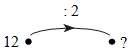     Решение:12 : 2 = 6 (чел.) – в 1 команде.Ответ: 6 человек.2) 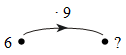     Решение:6 · 9 = 54 (б.) – всего.Ответ: 54 бутылки.3) 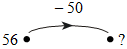     Решение:56 – 50 = 6 (с.) – не проросло.Ответ: 6 семян.    – Что мы называем числовым выражением?Выполняют дидактические упражнения, отвечают на вопросы, высказывают свое мнение.Читают задачи.Отмечают, что известно,что требу-ется узнать, затем решают каждую задачу, составляя числовое выражениеИндивидуальная, фронтальнаяЛичностные: осознаютсвои возможности в учении; способны адекватно судить о причинах своего успеха или неуспеха в учении, связывая успехи с усилиями, трудолюбием.Познавательные: общеучебные – умеют ориентироваться в учебнике, определяют умения, которые будут сформированы на основе изучения данной темы; отвечают на простые и сложные вопросы учителя, сами задают вопросы, находят нужную информацию в учебнике; логические – сравнивают и группируют предметы, объекты по нескольким основаниям, находят закономерности, самостоятельно продолжают их по установленному прави-лу; наблюдают и делают простые выводы; осуществляют выбор оснований и критериев для сравнения, сериации, классификации объектов; проводят подведение под понятие, выведение следствий.Регулятивные: самостоятельно организуют свое рабочее место; определяют цель учебной деятельности с помощью учителя и самостоятельно.Коммуникативные: участвуют в диалоге; слушают и понимают другихУстные ответы. Выполнение задания в рабочей тетрадиIV. Изучение нового материалаРабота в печатной тетради № 2.Задание 7– Запишите выражения для нахождения неизвестных чисел. Выполните вычисления и запишите результаты.Записывают выражения по графическим схемам.Выполняют вычисленияИндивидуальнаяЛичностные: осознаютсвои возможности в учении; способны адекватно судить о причинах своего успеха или неуспеха в учении, связывая успехи с усилиями, трудолюбием.Познавательные: общеучебные – умеют ориентироваться в учебнике, определяют умения, которые будут сформированы на основе изучения данной темы; отвечают на простые и сложные вопросы учителя, сами задают вопросы, находят нужную информацию в учебнике; логические – сравнивают и группируют предметы, объекты по нескольким основаниям, находят закономерности, самостоятельно продолжают их по установленному прави-лу; наблюдают и делают простые выводы; осуществляют выбор оснований и критериев для сравнения, сериации, классификации объектов; проводят подведение под понятие, выведение следствий.Регулятивные: самостоятельно организуют свое рабочее место; определяют цель учебной деятельности с помощью учителя и самостоятельно.Коммуникативные: участвуют в диалоге; слушают и понимают другихВыполнение задания в тетрадиIV. Изучение нового материалаЗадание 8– Решите задачу.– В табуне 24 лошади и 8 жеребят. Во сколько раз лошадей в табуне больше, чем жеребят? Выберите выражение для решения задачи. (24 : 8 = 3.)Выбирают выражение для решения задачиИндивидуальнаяЛичностные: осознаютсвои возможности в учении; способны адекватно судить о причинах своего успеха или неуспеха в учении, связывая успехи с усилиями, трудолюбием.Познавательные: общеучебные – умеют ориентироваться в учебнике, определяют умения, которые будут сформированы на основе изучения данной темы; отвечают на простые и сложные вопросы учителя, сами задают вопросы, находят нужную информацию в учебнике; логические – сравнивают и группируют предметы, объекты по нескольким основаниям, находят закономерности, самостоятельно продолжают их по установленному прави-лу; наблюдают и делают простые выводы; осуществляют выбор оснований и критериев для сравнения, сериации, классификации объектов; проводят подведение под понятие, выведение следствий.Регулятивные: самостоятельно организуют свое рабочее место; определяют цель учебной деятельности с помощью учителя и самостоятельно.Коммуникативные: участвуют в диалоге; слушают и понимают другихВыполнение задания в тетрадиIV. Изучение нового материалаЗадание 11– Подчеркните выражения, имеющие одинаковые значения.Ответ: 48 : 6 = 72 : 9Находят выражения с одинаковыми значениямиИндивидуальнаяЛичностные: осознаютсвои возможности в учении; способны адекватно судить о причинах своего успеха или неуспеха в учении, связывая успехи с усилиями, трудолюбием.Познавательные: общеучебные – умеют ориентироваться в учебнике, определяют умения, которые будут сформированы на основе изучения данной темы; отвечают на простые и сложные вопросы учителя, сами задают вопросы, находят нужную информацию в учебнике; логические – сравнивают и группируют предметы, объекты по нескольким основаниям, находят закономерности, самостоятельно продолжают их по установленному прави-лу; наблюдают и делают простые выводы; осуществляют выбор оснований и критериев для сравнения, сериации, классификации объектов; проводят подведение под понятие, выведение следствий.Регулятивные: самостоятельно организуют свое рабочее место; определяют цель учебной деятельности с помощью учителя и самостоятельно.Коммуникативные: участвуют в диалоге; слушают и понимают другихВыполнение задания в тетрадиIV. Изучение нового материалаЗадание 12– Впишите такое число, чтобы значение выражения 
 + 20 было равно 50.Решение: 50 – 20 = 30.Ответ: 30ФИЗМИНУТКАВыполняют вычисленияИндивидуальнаяЛичностные: осознаютсвои возможности в учении; способны адекватно судить о причинах своего успеха или неуспеха в учении, связывая успехи с усилиями, трудолюбием.Познавательные: общеучебные – умеют ориентироваться в учебнике, определяют умения, которые будут сформированы на основе изучения данной темы; отвечают на простые и сложные вопросы учителя, сами задают вопросы, находят нужную информацию в учебнике; логические – сравнивают и группируют предметы, объекты по нескольким основаниям, находят закономерности, самостоятельно продолжают их по установленному прави-лу; наблюдают и делают простые выводы; осуществляют выбор оснований и критериев для сравнения, сериации, классификации объектов; проводят подведение под понятие, выведение следствий.Регулятивные: самостоятельно организуют свое рабочее место; определяют цель учебной деятельности с помощью учителя и самостоятельно.Коммуникативные: участвуют в диалоге; слушают и понимают другихВыполнение задания в тетрадиV. Первичное осмысление и закреплениеИндивидуальнаяЛичностные: осознают 
свои возможности в учении; способны адекватно судить о причинах своего успеха или неуспеха в учении, связывая успехи с усилиями, трудолюбием.Познавательные: общеучебные – умеют ориентироваться в учебнике: отвечают на простые и сложные вопросы учи-теля, сами задают вопросы, находят нужную информацию в учебнике; определяют, в каких источниках можно найти необходимую информацию для выполнения задания; логические – сравнивают и группируют предметы, объекты по нескольким основаниям, находят закономерности, самостоятельно продолжают их по установленному правилу; осуществляют выбор оснований и критериев 
для сравнения, сериации, классификации объектов.Регулятивные: прогнозируют результаты уровня усвоения изучаемого материала; определяют план выполнения заданий, корректируют его 
в дальнейшем; осуществляют оценку своего задания по следующим параметрам: легко выполнять, возникли сложности при выполнении.Коммуникативные: участвуют в диалоге; выполняют различные роли в группе, сотрудничают в совместном решении проблемы (задачи)Выполнение задания в тетрадиV. Первичное осмысление и закреплениеРабота в печатной тетради № 2.Задание 13Данное задание является подготовительным к обучению решению уравнений типа 6 · х = 54 и 35 : у = 7.– Составьте схемы-«машины».а) 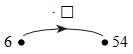 Решение:54 : 6 = 9.Проверка: 6 · 9 = 54.Ответ: 9.б) 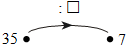 Решение:35 : 7 = 5.Проверка: 35 : 5 = 7.Ответ: 5Изображают действия «машины». Находят неизвестное числоИндивидуальнаяЛичностные: осознают 
свои возможности в учении; способны адекватно судить о причинах своего успеха или неуспеха в учении, связывая успехи с усилиями, трудолюбием.Познавательные: общеучебные – умеют ориентироваться в учебнике: отвечают на простые и сложные вопросы учи-теля, сами задают вопросы, находят нужную информацию в учебнике; определяют, в каких источниках можно найти необходимую информацию для выполнения задания; логические – сравнивают и группируют предметы, объекты по нескольким основаниям, находят закономерности, самостоятельно продолжают их по установленному правилу; осуществляют выбор оснований и критериев 
для сравнения, сериации, классификации объектов.Регулятивные: прогнозируют результаты уровня усвоения изучаемого материала; определяют план выполнения заданий, корректируют его 
в дальнейшем; осуществляют оценку своего задания по следующим параметрам: легко выполнять, возникли сложности при выполнении.Коммуникативные: участвуют в диалоге; выполняют различные роли в группе, сотрудничают в совместном решении проблемы (задачи)Выполнение задания в тетрадиV. Первичное осмысление и закреплениеЗадание 14Самостоя-тельная работа– Решите задачу.– Прочитайте задачу.– Что известно? Что требуется узнать?– Составьте краткую запись и схему-«машину» по данному условию.Запись: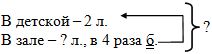 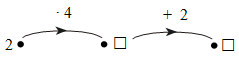 Решение:1) Сколько лампочек в зале?2 · 4 = 8 (л.).2) Сколько лампочек всего?8 + 2 = 10 (л.).Ответ: 10 лампочекСамостоятельная работа.1 вариант- Составьте выражения и найдите их значения.1) Первое слагаемое – 26, второе слагаемое – 17. Чему равна сумма? 2) Уменьшаемое – 43, вычитаемое – 19. Найди разность.3) Первый множитель – 6, второй множитель 4. Чему равно произведение?4) Делимое – 56, делитель – 7. Найди частное.2 вариант- Составьте выражения и найдите их значения.1) Первое слагаемое – 72, второе слагаемое – 19. Чему равна сумма? 2) Уменьшаемое – 84, вычитаемое – 27. Найди разность.3) Первый множитель – 6, второй множитель 9. Чему равно произведение?4) Делимое – 72, делитель – 9. Найди частное.Решают задачу по действиямИндивидуальнаяЛичностные: осознают 
свои возможности в учении; способны адекватно судить о причинах своего успеха или неуспеха в учении, связывая успехи с усилиями, трудолюбием.Познавательные: общеучебные – умеют ориентироваться в учебнике: отвечают на простые и сложные вопросы учи-теля, сами задают вопросы, находят нужную информацию в учебнике; определяют, в каких источниках можно найти необходимую информацию для выполнения задания; логические – сравнивают и группируют предметы, объекты по нескольким основаниям, находят закономерности, самостоятельно продолжают их по установленному правилу; осуществляют выбор оснований и критериев 
для сравнения, сериации, классификации объектов.Регулятивные: прогнозируют результаты уровня усвоения изучаемого материала; определяют план выполнения заданий, корректируют его 
в дальнейшем; осуществляют оценку своего задания по следующим параметрам: легко выполнять, возникли сложности при выполнении.Коммуникативные: участвуют в диалоге; выполняют различные роли в группе, сотрудничают в совместном решении проблемы (задачи)Выполнение задания в тетрадиVI. Итоги урока.РефлексияОбобщение полученных на уроке сведенийПредлагает оценить свою работу на уроке, заполнив таблицу самооценки. Проводит беседу по вопросам:– Что особенно заинтересовало вас во время урока?– Что нового узнали на уроке?– Понравилась ли вам работа на уроке?– Продолжите предложения, записанные на доске:– Сегодня я узнал…– Было интересно…– Было трудно…– Я выполнял задания…– Я понял, что… – Как вы обозначите свою успешность на уроке?У каждого ученика три картинки: солнышко, тучка, вопросик. Дети оценивают свою успешность, показывая одну из картинок.Отвечают на вопросы. Определяют свое эмоциональное состояние на уроке. Проводят самооценку, рефлексиюИндивидуальная, фронтальнаяЛичностные: структурируют знания; выполняют осознанное и произвольное построение речевого высказывания в устной форме.Регулятивные: выделяют и осознают то, что уже усвоено и что еще нужно усвоить, качество и уровень усвоения; выполняют оценку результатов работыОценивание учащихся за работу
на урокеVI. Итоги урока.РефлексияДомашнее
заданиеПоясняет домашнее задание. Рабочая тетрадь стр. 50 № 18, 19Записывают заданиеФронтальнаяЛичностные: структурируют знания; выполняют осознанное и произвольное построение речевого высказывания в устной форме.Регулятивные: выделяют и осознают то, что уже усвоено и что еще нужно усвоить, качество и уровень усвоения; выполняют оценку результатов работыНаблюдениеСуммаВычитание ЧастноеСложениеПроизведениеДелениеРазностьУмножение15 +  = 2020 :  = 545 – = 59 ·  = 36Здравствуйте, ребята!Рады снова видеть вас. Мы возвратились  домой. Нам пришлось очень долго добираться назад. Много километров надо было преодолеть, чтобы вернуться на родину. Мы очень спешили к вам и очень рады возвращению в родные края. И нам хотелось бы узнать, чему вы научились за время нашего отсутствия. Поэтому просим вас выполнить наши задания и показать свои знания.Первые задания выполните устно.Поработайте в учебнике     Задание 3        страница 94Задание 5        страница 95(1, 2, 3)А теперь выполните задания в рабочей тетради «Математика»Задание 7      страница 47   Задание 8      страница 47    Задание 11    страница 48   Задание 12     страница 48   Задание 13     страница 48   Задание 14     страница 49   Поработайте самостоятельно.